DAILY PLANNER TEMPLATE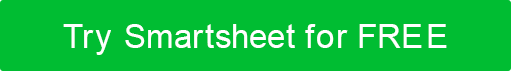 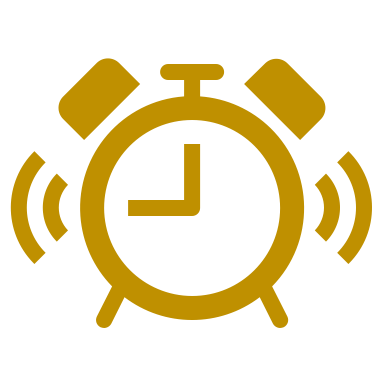 DATE: DATE: DATE: 00/00/20XXREMEMBER TO 7 AM8 AM9 AM10 AMTOP PRIORITIES 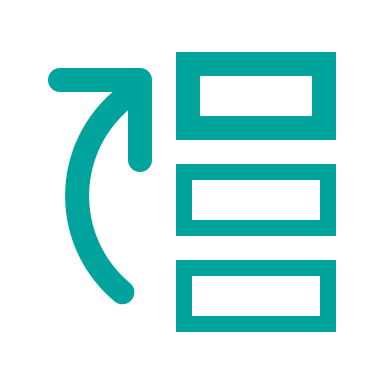 11 AM12 PM1 PM2 PMNOTES 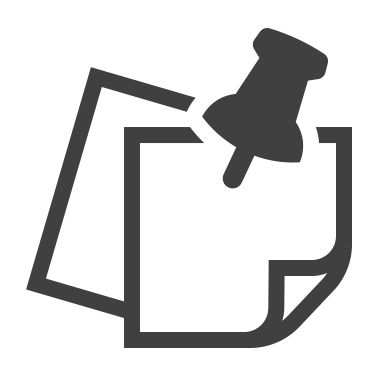 3 PM4 PM5 PM6 PM7 PM8 PMEXERCISEBKFSTBKFST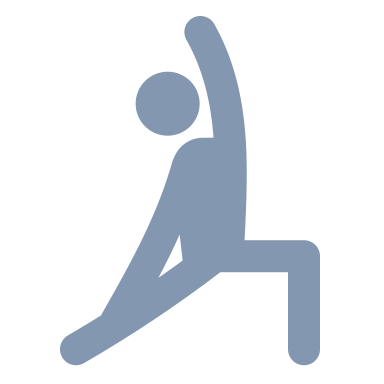 LUNCHLUNCHDINNERDINNERHYDRATIONDISCLAIMERAny articles, templates, or information provided by Smartsheet on the website are for reference only. While we strive to keep the information up to date and correct, we make no representations or warranties of any kind, express or implied, about the completeness, accuracy, reliability, suitability, or availability with respect to the website or the information, articles, templates, or related graphics contained on the website. Any reliance you place on such information is therefore strictly at your own risk.